-                       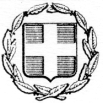 ΥΠΟΥΡΓΕΙΟ ΠΟΛΙΤΙΣΜΟΥ & ΑΘΛΗΤΙΣΜΟΥΓΕΝΙΚΗ ΓΡΑΜΜΑΤΕΙΑ ΑΘΛΗΤΙΣΜΟΥΕΠΙΤΡΟΠΗ ΔΙΟΙΚΗΣΗΣ ΣΧΟΛΗΣ ΠΡΟΠΟΝΗΤΩΝΚΩΠΗΛΑΣΙΑΣ Γ΄ ΚΑΤΗΓΟΡΙΑΣ, ΣΤΗN ΑΘΗΝΑΥΠΠΟΑ/ΓΔΟΑ /ΔΑΑ/ΤΠΕΑ/ 368821/11718/6384/2071  15-07-2020, (ΦΕΚ 3198/Β’/03-08-2020)Αθήνα, 30/11/2020ΑΝΑΚΟΙΝΩΣΗΗ Επιτροπή Διοίκησης της Σχολής Προπονητών Κωπηλασίας στην Αθήνα, στην 2η κατά σειρά συνεδρίαση, η οποία πραγματοποιήθηκε τη Δευτέρα, 30/11/2020, λαμβάνοντας υπόψη: Την υπ΄αρ. ΥΠΠΟΑ/ΓΔΟΑ /ΔΑΑ/ΤΠΕΑ/ 368821811718/6384/2071/15-07-2020  (ΦΕΚ 3198/Β’/03-08-2020), αρ. 6 «Προϋποθέσεις Συμμετοχής»           και αρ. 8 «Δικαιολογητικά Συμμετοχής». Το Ν. 2725/1999, αρ. 3 «Κωλύματα εγγραφής –Περιορισμοί». Τον έλεγχο αιτήσεων των υποψήφιων συμμετεχόντων με τα των επισυναπτόμενων υποβληθέντων δικαιολογητικών.Α Π Ο Φ Α Σ Ι Ζ Ε ΙΑναρτά Προσωρινό Πίνακα: A) υποψηφίων με δικαίωμα συμμετοχής στη Σχολή Προπονητών Κωπηλασίας Γ’ Κατηγορίας Αθήνας, B) απορριπτέων, λόγω ελλιπούς φακέλου δικαιολογητικών, κωλυμάτων του άρθρου 3 Ν. 2725/1999 και/ή συμμετοχής σε μη αναγνωρισμένα Αθλητικά Σωματεία.Σύνολο υποβληθέντων αιτήσεων: τριάντα οκτώ (38)Α) Προσωρινός Πίνακας Υποψηφίων (ΕΙΣΑΚΤΕΟΙ) που πληρούν τις προϋποθέσεις συμμετοχής στη Σχολή Προπονητών Κωπηλασίας Γ’ Κατηγορίας στην Αθήνα, καθώς προσκόμισαν πλήρη φάκελο δικαιολογητικών και υπάγονται σε Αναγνωρισμένα Αθλητικά Σωματεία:Σύνολο εισακτέων: τριάντα πέντε (35)Β) Προσωρινός Πίνακας Υποψηφίων (ΑΠΟΡΡΙΠΤΕΟΙ) που ΔΕΝ πληρούν τις προϋποθέσεις εγγραφής στη Σχολή Προπονητών Κωπηλασίας Γ’ Κατηγορίας στην Αθήνα, λόγω ελλιπούς φακέλου δικαιολογητικών, κωλυμάτων του άρθρου 3 Ν. 2725/1999 και/ή συμμετοχής σε μη αναγνωρισμένα Αθλητικά Σωματεία:Σύνολο αιτήσεων που απορρίφθηκαν: τρεις (03)Καταληκτική ημερομηνία υποβολής ενστάσεων των υποψηφίων που υπάγονται στον Πίνακα Απορριπτέων: Τρίτη 14 Δεκεμβρίου 2020. Οι ενστάσεις (βλ. σχετικό έντυπο) και τα επισυναπτόμενα δικαιολογητικά υπογεγραμμένα δύναται να αποσταλούν - κατόπιν τηλεφωνικής επικοινωνίας με τους γραμματείς της Επιτροπής Διοίκησης της σχολής - μέσω τηλεομοιοτυπίας στο 213 131 6981, ηλεκτρονικώς στο tpea@gga.gov.gr  ή ταχυδρομικώς στην παρακάτω διεύθυνση: ΓΕΝΙΚΗ ΓΡΑΜΜΑΤΕΙΑ ΑΘΛΗΤΙΣΜΟΥ (Κτίριο ΥΠΕΘ) Α. Παπανδρέου 37, ΤΚ 15180, Μαρούσι, Υπόψη Τμήματος Προπονητών και Εκπαιδευτών Αθλημάτων.   Για επιπλέον πληροφορίες, παρακαλούμε όπως επικοινωνείτε με τους γραμματείς της Επιτροπής Διοίκησης της Σχολής, στο τηλέφωνο: 213 131 6209 ΓΙΑ ΤΗΝ ΕΠΙΤΡΟΠΗ ΔΙΟΙΚΗΣΗΣΤΗΣ ΣΧΟΛΗΣ ΠΡΟΠΟΝΗΤΩΝ ΚΩΠΗΛΑΣΙΑΣ Γ’ ΚΑΤΗΓΟΡΙΑΣ ΣΤΗΝ ΑΘΗΝΑΟ ΠΡΟΕΔΡΟΣ                                                             ΒΡΑΧΝΟΣ ΣΙΜΕΩΝΟΝΟΜΑΤΕΠΩΝΥΜΟΠΑΤΡΩΝΥΜΟΑΓΓΕΛΟΠΟΥΛΟΣ ΒΑΣΙΛΗΣΑΘΑΝΑΣΙΟΣΑΘΑΝΑΣΙΟΥ ΧΡΥΣΟΥΛΑ ΕΜΜΑΝΟΥΗΛΑΝΑΣΤΑΣΙΑΔΗΣ ΘΕΟΧΑΡΗΣΘΩΜΑΣΒΑΣΙΩΤΗ ΕΛΕΥΘΕΡΙΑΖΗΣΗΣΒΟΛΙΑΝΙΤΗΣ ΔΗΜΗΤΡΙΟΣΕΥΑΓΓΕΛΟΣΓΕΡΑΡΔΗΣ ΝΙΚΟΛΑΟΣΑΝΤΩΝΙΟΣΔΙΑΜΑΝΤΗ ΕΛΕΝΗΑΝΑΣΤΑΣΙΟΣΔΡΙΒΑΣ ΕΥΑΓΓΕΛΟΣΜΗΝΑΣΕΜΜΑΝΟΥΗΛΙΔΟΥ ΘΩΜΑΙΣΔΗΜΗΤΡΙΟΣΕΥΣΤΑΘΙΑΔΗΣ ΕΛΕΥΘΕΡΙΟΣΘΕΟΦΙΛΟΣΚΑΚΟΥΡΗΣ ΝΙΚΟΛΑΟΣΓΡΗΓΟΡΙΟΣΚΑΡΝΕΣΗΣ ΓΕΩΡΓΙΟΣΠΑΡΑΣΚΕΥΑΣΚΟΝΣΟΛΑΣ ΕΛΕΥΘΕΡΙΟΣΓΕΩΡΓΙΟΣΚΟΥΚΛΟΤΙΔΟΥ ΔΗΜΗΤΡΑΓΕΩΡΓΙΟΣΚΟΥΝΑΔΗ ΜΑΡΙΑΠΑΝΑΓΗΣΚΟΥΤΣΙΑΥΤΗΣ ΧΡΗΣΤΟΣΚΩΝΣΤΑΝΤΙΝΟΣΚΟΥΤΣΟΜΠΙΝΑΣ ΡΑΦΑΗΛ ΝΙΚΟΛΑΟΣΚΩΝΣΤΑΝΤΙΝΟΣΛΑΜΠΑΔΑΡΙΟΣ ΠΕΤΡΟΣΠΑΝΑΓΙΩΤΗΣΜΑΓΔΑΝΗΣ ΠΑΝΑΓΙΩΤΗΣΑΘΑΝΑΣΙΟΣΜΙΧΑΛΗΣ ΓΕΩΡΓΙΟΣΧΡΗΣΤΟΣΜΟΡΔΟΣ ΜΙΧΑΗΛΔΑΝΙΗΛΜΠΙΣΤΙΝΑΣ ΝΙΚΟΛΑΟΣΑΠΟΣΤΟΛΟΣΝΙΚΟΛΑΪΔΟΥ ΑΙΚΑΤΕΡΙΝΗΙΩΑΝΝΗΣΝΤΑΛΑΜΑΓΚΑ ΛΥΔΙΑΓΕΩΡΓΙΟΣΠΑΝΟΥ ΒΑΣΙΛΕΙΟΣΔΗΜΗΤΡΙΟΣΠΑΠΑΧΡΗΣΤΟΣ ΣΤΕΡΓΙΟΣΒΑΣΙΛΕΙΟΣΠΑΡΑΚΟΙΛΙΑΣ ΠΑΝΑΓΙΩΤΗΣΓΕΩΡΓΙΟΣΠΑΥΛΙΔΗΣ ΚΩΝΣΤΑΝΤΙΝΟΣΓΕΩΡΓΙΟΣΣΚΙΑΘΙΤΗΣ ΝΙΚΟΛΑΟΣΕΥΑΓΓΕΛΟΣΤΑΣΙΟΣ ΧΡΥΣΟΣΤΟΜΟΣ-ΣΕΡΓΙΟΣΑΘΑΝΑΣΙΟΣΤΣΑΜΟΠΟΥΛΟΥ ΔΗΜΗΤΡΑ-ΣΟΦΙΑΕΥΑΓΓΕΛΟΣΤΣΑΝΤΕΚΙΔΟΥ ΔΑΝΑΗΜΙΧΑΗΛΤΣΙΒΟΓΛΟΥ ΠΑΝΑΓΙΩΤΗΣΝΙΚΟΛΑΟΣΧΑΤΖΗΠΑΤΕΡΑΣ ΚΩΝΣΤΑΝΤΙΝΟΣΔΗΜΗΤΡΙΟΣΧΡΗΣΤΟΜΑΝΟΣ ΚΩΝΣΤΑΝΤΙΝΟΣΧΡΗΣΤΟΣΟΝΟΜΑΤΕΠΩΝΥΜΟΠΑΤΡΩΝΥΜΟΛΟΓΟΣ ΜΗ ΕΙΣΑΓΩΓΗΣΚΟΤΙΝΟΠΟΥΛΟΣ ΕΥΣΤΑΘΙΟΣ-ΔΗΜΗΤΡΙΟΣΝΙΚΟΛΑΟΣΆρθρο 6 «ΠΡΟΫΠΟΘΕΣΕΙΣ ΣΥΜΜΕΤΟΧΗΣ», παρ. 3 της υπ. αρίθμ. ΥΠΠΟΑ/ΓΔΟΑ/ΔΑΑ/ΤΠΕΑ/368821/11718/6384/2071/15-07-2020ΜΠΑΛΑΧΤΑΡΗ ΔΕΣΠΟΙΝΑΜΙΛΤΙΑΔΗΣΆρθρο 6 «ΠΡΟΫΠΟΘΕΣΕΙΣ ΣΥΜΜΕΤΟΧΗΣ», παρ. 2 της υπ. αρίθμ. ΥΠΠΟΑ/ΓΔΟΑ/ΔΑΑ/ΤΠΕΑ/368821/11718/6384/2071/15-07-2020ΣΟΦΡΑ ΕΛΕΝΗΕΥΑΓΓΕΛΟΣΆρθρο 6 «ΠΡΟΫΠΟΘΕΣΕΙΣ ΣΥΜΜΕΤΟΧΗΣ», παρ. 2 της υπ. αρίθμ. ΥΠΠΟΑ/ΓΔΟΑ/ΔΑΑ/ΤΠΕΑ/368821/11718/6384/2071/15-07-2020